Пояснительная запискаАдминистративная контрольная работа по курсу географии материков и океанов 7 класс представлена в форме КИМов,  составленых в формате ЕГЭ в двух вариантах и включают задания трех уровней сложности: А, В и С.Часть А  включает 18 заданий базового уровня. На вопрос предлагаются четыре варианта ответов, из которых верным может быть только один.Часть В — более сложный уровень. 4 задания, представленные в этой группе, требуют от учащихся более глубоких знаний. Ответом к заданиям этой части является последовательность букв или цифр.Часть С — уровень повышенной сложности. При выполнении этих заданий требуется применить практические навыки или дать развернутый ответ.На выполнение административной контрольной  работы по географии отводится 90 минут. Разрешается использование атласов, калькуляторов, линейки.Критерии оцениванияЗа правильный ответ на задания: части А — 1 балл; части В и С—2 балла.Максимальный первичный балл- 30 баллов.Если ученик правильно отвечает на 50—70% вопросов, то получает оценку «3», 70—90% правильных ответов — «4», 90—100% правильных ответов — «5».Шкала пересчета первичного балла за выполнение итоговой контрольной работы в отметку по пятибалльной шкалеВариант 1ЧАСТЬ АЧасть А содержит 18 заданий  с выбором ответа. К каждому заданию даётся четыре варианта ответа, только один из которых верный.  При выполнении заданий этой части в бланке ответов № 1 под номером выполняемого вами задания (А1–А18) поставьте знак «» в клеточке, номер которой соответствует номеру выбранного вами ответа.А-1.  Какой материк пересекается экватором в северной части?1)Северная Америка                                     2) Южная Америка     3) Австралия                                                   4)ЕвразияА-2. Какой из перечисленных путешественников исследовал внутренние районы Африки?А-3. Какой материк Земли самый сухой?1) Евразия	2) Австралия3) Африка	4) Южная АмерикаА-4. Относительно устойчивые и  выровненные участки земной коры, лежащие в основании современных материков, - это:1) материковые отмели                            2)платформы           3)сейсмические пояса              4)островаА-5. Какая из перечисленных территорий расположена в пределах сейсмического пояса?А-6. Какая из перечисленных горных систем самая протяженная?1) Кордильеры      2) Урал                   3) Альпы          4) АппалачиА-7.  Какой буквой на карте обозначен вулкан Килиманджаро?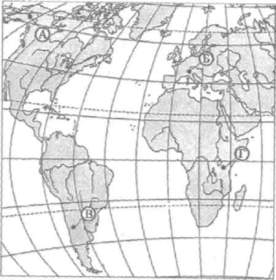       1) А     2) Б    3) В    4)ГА-8. Для какого типа климата умеренного климатического пояса характерны самые низкие зимние температуры?А-9. На какой из территорий, обозначенных буквами на карте Южной Америки, среднегодовое количество атмосферных осадков наибольшее? 1) А       2)Б     3) В      4)Г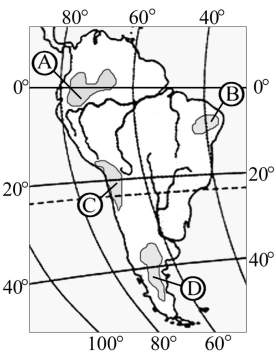 А-10. Какое из перечисленных морских течений действует в Тихом океане?1) Гольфстрим      2) Бразильское     3) Гвинейское         4) Куросио.А-11.  В  умеренном поясе к югу от лесной зоны расположена зона:1) тайги2) лесостепей и степей  3) лесотундр и тундр  4) высотной поясностиА-12. Соболь - животное, обитающее в природной зоне:1) степей    2) тайги  3) пустынь           4) тундрыА-13.  Укажите ошибку в сочетании «материк - животное».I) Африка — гепард2) Австралия — вомбат3) Южная Америка - пума4) Евразия — скунсА-14.  Укажите правильный вариант ответа. В Африке — вади, а в Австралии:1) пуны	2) крики3) самум	 4) коалаА-15.. Какие координаты имеет самая восточная точка Африки?1) 16° ю.ш.; 3° в.д.                                2) 10° с.ш.; 51° в.д.          3) 51° с.ш.; 11° в.д.                               4)16° с.ш.; 3° з.д.А-16.  По карте плотности населения определите, какая из названных территорий заселена больше?1) Европа;                                                  2) Южная Америка;       3)Австралия;                                          4)север Африки.А-17. Родиной какого культурного растения является Африка?1) кофе	2) каучуконосов  3) какао
4) чая А-18.Одним из основных современных  видов хозяйственной деятельности человека в тундре является:1) заготовка леса  2) добыча полезных ископаемых  3) разведение скота     4) выращивание зернаЧАСТЬ ВЧасть В содержит 4задания. Задания В-1, В-2 содержат по  три  правильных ответа. Ответом к заданиям этой части (В-3, В-14) является слово, последовательность букв или цифр. Впишите ответы сначала в текст работы, а затем перенесите их в бланк ответов № 1 справа от номера соответствующего задания, начиная с первой клеточки, без пробелов, запятых и других дополнительных символов. Каждую цифру или букву пишите в отдельной клеточке в соответствии с приведёнными в бланке образцами. Единицы измерения писать не нужно. В-1. Определите, о какой природной зоне говорится: «Характерны желтоземные и красноземные почвы. Субтропические вечнозеленые леса и кустарники. Характерные представители животного мира: гепарды, зебры, носороги, слоны».В-2.Установите соответствие между строением земной коры и  рельефом.                   ГОРЫ                                                                       ВОЗРАСТ СКЛАДЧАТОСТИ1)Гималаи                                                                                   А. Мезозойский2)Урал                                                                                         Б.  Кайнозойский3)Верхоянский хребет                                                               В. Герцинский                                                                                 ЧАСТЬ СЗадания С  требуют развёрнутого ответа. Запишите сначала номер задания, а затем полный ответС-1. Определите по карте расстояние на местности по прямой от родника до дома лесника. Полученный результат округлите до десятков метров. Ответ запишите цифрами.Ответ: ___________________________ м.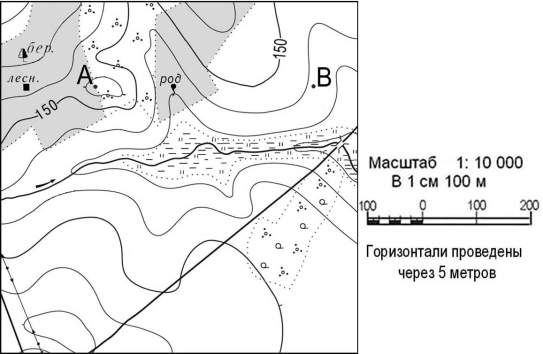 С-2. Определите страну по ее краткому описанию.Это – одна из крупных по площади стран мира, имеет выход к трем океанам. На её территории находится одна из крайних точек материка, на котором она расположена. По суше граничит лишь с одной страной. Большая часть ее населения расположена вдоль южной границы. Страна богата разнообразными полезными ископаемыми, а также лесными, земельными, водными ресурсами.Вариант 2ЧАСТЬ АЧасть А содержит 18 заданий  с выбором ответа. К каждому заданию даётся четыре варианта ответа, только один из которых верный.  При выполнении заданий этой части в бланке ответов № 1 под номером выполняемого вами задания (А1–А18) поставьте знак «» в клеточке, номер которой соответствует номеру выбранного вами ответа.А-1. .Какой материк пересекается всеми меридианами?1)Евразия                                             2) Африка            3) Северная Америка                            4)АнтарктидаА-2.  Какoе из следующих утверждений является верным?1) Н. Пржевальский проводил свои географические исследования в Азии2) Первым Южного полюса достиг Ф. Нансен3) Америка получила название от своих коренных жителей – индейцев4) Первым Северного полюса достиг Р. АмундсенА-3.Какой материк Земли самый жаркий?1) Африка	2) Австралия	3) Евразия 4) Северная АмерикаА-4. Пограничные области между литосферными  плитами, в которых происходят извержения вулканов и землетрясения, - это:1) платформы                                      2)сейсмические пояса   3)горы                                                    4)океанические равниныА-5. Какая из перечисленных территорий расположена в пределах сейсмического пояса?А-6. Какая из перечисленных горных систем самая высокая?   1) Гималаи             2) Анды             3) Атлас          4) Кордильеры А-7.  Какой буквой на карте обозначена  гора Аконкагуа?      1) А     2) Б    3) В    4)ГА-8. Признаком морского типа климата является:1) лето сухое и жаркое 2) зима влажная и теплая 3) большая амплитуда колебания температур4)низкие зимние температурыА-9. На какой из территорий, обозначенных буквами на карте Южной Америки, среднегодовое количество атмосферных осадков наименьшее? 1) А       2) В      3)C      4)DА-10. Самое мощное теплое течение в Мировом океане:   1) Гольфстрим         2) Бразильское        3) Гвинейское        4) КуросиоА-11.  Где тайга занимает наибольшую площадь?1) в Австралии 2) в Северной Америке 3) в Евразии 4) в Южной Америке
А-12. Для какой из перечисленных природных зон характерно наибольшее количество грызунов? 1) тайги    2) тундры и лесотундры  3) степи       4) полупустыни и пустыниА-13. Укажите ошибочное сочетание «материк — река».1) Африка — Замбези2) Австралия — Муррей3) Южная Америка — Ориноко4) Северная Америка — ПаранаА-14.  Скрэб (заросли колючих кустарников) характерны для материка:1) Австралии     2) Африки        3) Южной Америки     4) АнтарктидыА-15.  Какие координаты имеет самая западная точка Африки?1)14° с.ш.; 15° з.д.;                                     2)14° ю.ш.; 17° з.д.;          3)17° с.ш.; 26° з.д.;                                   4)11° с.ш.; 3° в.д.А-16.  По карте плотности населения определите, какая из названных территорий заселена меньше?1) Европа;                                                  2) Южная Америка;       3)Австралия;                                          4)север Африки.А-17.  Родиной каких культур является Южная Америка?1) какао и кофе	2) картофеля и бананов  3) томатов и картофеля  4) пшеницы и рисаА-18.Одним из основных современных  видов хозяйственной деятельности человека  в тайге является:1) заготовка леса 2) добыча полезных ископаемых  3) разведение скота     4) выращивание зернаЧАСТЬ ВЧасть В содержит 4задания. Задания В-1, В-2 содержат по  три  правильных ответа. Ответом к заданиям этой части (В-3, В-14) является слово, последовательность букв или цифр. Впишите ответы сначала в текст работы, а затем перенесите их в бланк ответов № 1 справа от номера соответствующего задания, начиная с первой клеточки, без пробелов, запятых и других дополнительных символов. Каждую цифру или букву пишите в отдельной клеточке в соответствии с приведёнными в бланке образцами. Единицы измерения писать не нужно.В-1. Определите, о какой природной зоне говорится:«…низкие температуры весь год, осадки – редки, преимущественно в виде снега, растительность карликовая, встречаются лемминги, песцы…».В-2. Установите соответствие между строением земной коры и  рельефом                    ПЛАТФОРМА                                              РАВНИНА1)Сибирская                                                                    А. Западно-Сибирская2)Индийская                                                                    Б.Великая Китайская3)Китайско-Корейская                                                   В.Декан (плоскогорье)                                                                                          Г.Среднесибирское (Плоскогорье) В-3. С помощью карты сравните среднегодовое количество осадков в точках, обозначенных на карте буквами А, Б, В. Расположите эти точки в порядке уменьшения количества осадков, выпадающих в них.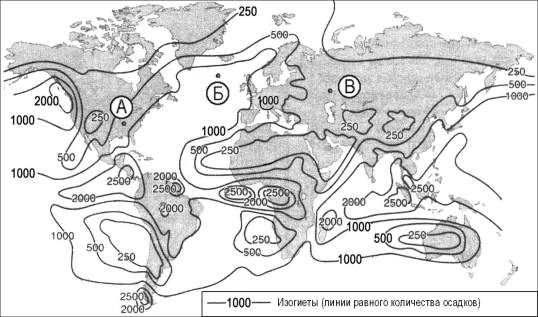 Запишите в таблицу получившуюся последовательность букв.                                                                                 ЧАСТЬ СЗадания С  требуют развёрнутого ответа. Запишите сначала номер задания, а затем полный ответС-1. Определите по карте расстояние на местности по прямой от родника до деревянного моста через реку. Полученный результат округлите до десятков метров. Ответ запишите цифрами.Ответ: ___________________________ м.С-2. Определите страну по ее краткому описанию.Страна расположена на севере материка, на её территории находится его крайняя точка. Страна имеет выход к одному из крупнейших морей Атлантического океана. Здесь преобладают пустынные ландшафты, однако на севере растут оливковые деревья, апельсиновые рощи, вечнозеленые средиземноморские леса. На территории страны можно увидеть развалины древнего города Карфагена. Название столицы совпадает с названием государства.Ответы итоговой  контрольной   работы  по географии для 7 класса (тесты)                                                                    Вариант 1                                        ЧАСТЬ АЧАСТЬ В                                                                       ЧАСТЬ СС1- С2- Канада                                                                             Вариант 2Вариант 1                                        ЧАСТЬ А                                         ЧАСТЬ В                                                                       ЧАСТЬ СС1-С2-Тунис                  Итоговая контрольная работа по географииза 20__ – 20__ учебный годучени_____ 7 «_» класса__________________________________________Вариант 1                                        ЧАСТЬ АЧАСТЬ В                                                                       ЧАСТЬ СС1- _________________________С2- _________________________Итоговая контрольная работа по географииза 20__ – 20__ учебный годучени_____ 7 «__» класса__________________________________________.Вариант 2                                        ЧАСТЬ АЧАСТЬ В                                                                       ЧАСТЬ СС1- ________________________С2- ________________________Оценка по пятибалльной шкале«2»«3»«4»«5»Общий балл1415-2021-2627-301)2)Д. ЛивингстонДж. Кук3)А. Веспуччи4)А. Макензи1)остров Сахалин 2)острова Новая Земля3)полуостров Таймыр4)полуостров Ямал1)морского2)умеренно- континентального3)резко-  континентального4)муссонногоВ-3. С помощью карты сравните среднегодовое количество осадков в точках, обозначенных на карте буквами А, Б, В. Расположите эти точки в порядке увеличения количества осадков, выпадающих в них.Запишите в таблицу получившуюся последовательность букв.В-4. Установите соответствие между заливом и его расположением на карте, обозначенным цифрой.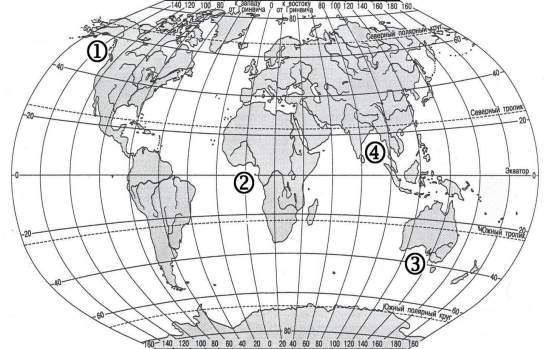 Запишите в таблицу цифры, соответствующие выбранным ответам.В-3. С помощью карты сравните среднегодовое количество осадков в точках, обозначенных на карте буквами А, Б, В. Расположите эти точки в порядке увеличения количества осадков, выпадающих в них.Запишите в таблицу получившуюся последовательность букв.В-4. Установите соответствие между заливом и его расположением на карте, обозначенным цифрой.Запишите в таблицу цифры, соответствующие выбранным ответам.1)Японские острова 2)Остров Мадагаскар3)полуостров Индостан4)остров ГренландияА)АБ)БВ)ВОтвет:В-4. Установите соответствие между заливом и его расположением на карте, обозначенным цифрой.Запишите в таблицу цифры, соответствующие выбранным ответам.В-4. Установите соответствие между заливом и его расположением на карте, обозначенным цифрой.Запишите в таблицу цифры, соответствующие выбранным ответам.Номер заданияА1А2А3А4А5А6А7А8А9А10А11А12А13А14А15А16А17А18212211431122422112Номер заданияВ1В2В3В4Саванны и редколесья1-Б2-В3-АВАБА-2Б-4В-1Номер заданияА1А2А3А4А5А6А7А8А9А10А11А12А13А14А15А16А17А1841121132 3133411331Номер заданияВ1В2В3В4тундра1-Г2-В3-ББАВА-2Б-4В-3Номер заданияА1А2А3А4А5А6А7А8А9А10А11А12А13А14А15А16А17А18Номер заданияВ1В2В3В4Номер заданияА1А2А3А4А5А6А7А8А9А10А11А12А13А14А15А16А17А18Номер заданияВ1В2В3В4